О внесении изменений в решение  Совета депутатов муниципального образования Сорочинский городской округ Оренбургской области  от 30 ноября 2021 года № 135 «Об утверждении Положения об администрации 	Сорочинского городского округа Оренбургской области»На основании статей 12, 132 Конституции Российской Федерации, Федерального закона от 06.10.2003 № 131-ФЗ "Об общих принципах организации местного самоуправления в Российской Федерации", Закона Оренбургской области от 15.12.2014 года № 2824/781 – V-ОЗ «Об объединении муниципальных образований Сорочинского района с городским округом город Сорочинск»,  руководствуясь статьей 35 Устава муниципального образования Сорочинский городской округ Оренбургской области, Совет депутатов муниципального образования Сорочинский городской округ Оренбургской области РЕШИЛ:Внести в решение  Совета депутатов муниципального образования Сорочинский городской округ Оренбургской области  от 30 ноября 2021 года № 135 «Об утверждении Положения об администрации Сорочинского городского округа Оренбургской области» (далее - Положение) следующие изменения): В Разделе 3 Положения: Подпункт 3.4.9. изложить в следующей редакции:«3.4.9. разработка и утверждение правил землепользования и застройки городского округа, проверка проекта правил землепользования и застройки, проекта о внесении изменений в правила землепользования и застройки, представленного комиссией по землепользованию и застройки муниципального образования на соответствие требованиям технических регламентов, генеральному плану городского округа, схемам территориального планирования муниципального образования, сведениям Единого государственного реестра недвижимости, сведениям, документам и материалам, содержащимся в государственных информационных системах обеспечения градостроительной деятельности;». Подпункт 3.4.13. изложить в следующей редакции:«3.4.13. разработка проекта местных нормативов градостроительного проектирования городского округа, проектов изменений в местные нормативы градостроительного проектирования городского округа и их утверждение;».2. Установить, что настоящее решение вступает в силу со дня его подписания.3. Установить, что Положение об администрации  Сорочинского городского округа Оренбургской области, принятое настоящим решением, вступает в силу после его государственной регистрации.4. Контроль за исполнением настоящего решения возложить на постоянные депутатские комиссии  Совета депутатов муниципального образования Сорочинский городской округ Оренбургской области.Председатель Совета депутатов муниципального образования Сорочинский городской округ Оренбургской области              С.В. ФильченкоГлава муниципального образованияСорочинский городской округ                                                    Т.П. Мелентьева 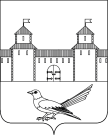 СОВЕТ ДЕПУТАТОВМУНИЦИПАЛЬНОГО ОБРАЗОВАНИЯСОРОЧИНСКИЙ ГОРОДСКОЙ ОКРУГОРЕНБУРГСКОЙ ОБЛАСТИ(XVII СЕССИЯ ШЕСТОГО СОЗЫВА)РЕШЕНИЕот 12 августа 2022 года № 201